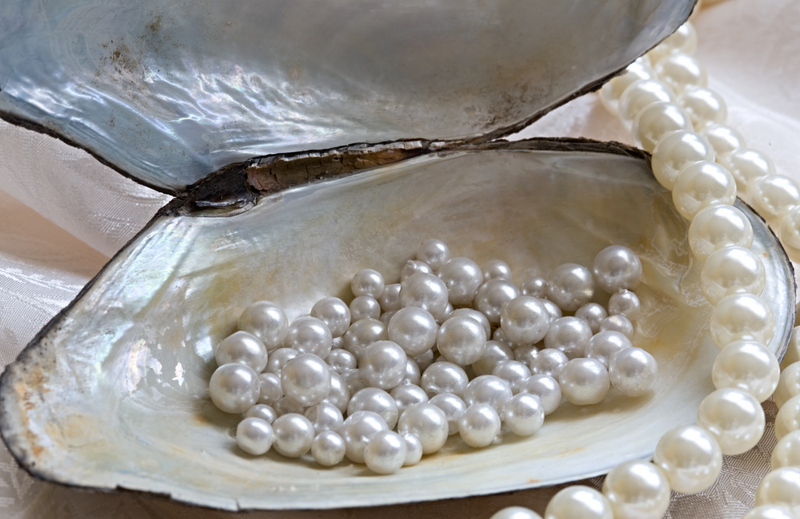 jJUWELEN ; ZIJN KOSTBARE SIERADEN,BIJV. VAN GOUD MET EDELSTENEN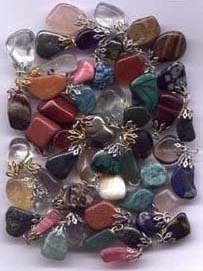 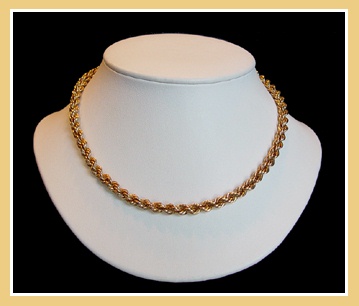 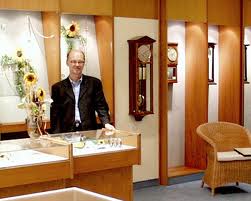 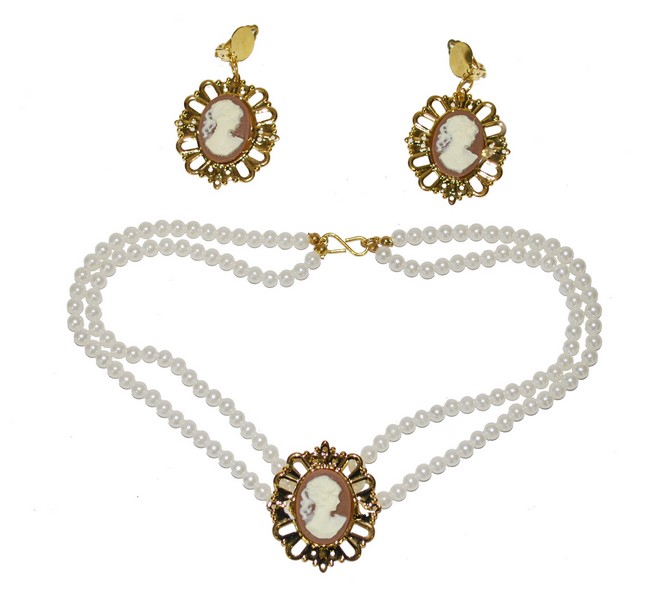 EEN JUWELIER  =IEMAND DIE VOOR ZIJN BEROEP JUWELEN, EN VAAK OOK HORLOGES VERKOOPTEDELSTENEN  ;ZIJN HEEL MOOIE ,KOSTBARE STENEN .ZE ZITTEN SOMS IN SIERADENEEN COLLIER = EEN HALSKETTINGEEN  PAREL =EE KLEIN WIT BOLLETJE DAT GROEIT IN DE PARELOESTER .ER WORDEN SIERADEN VAN GEMAAKT.